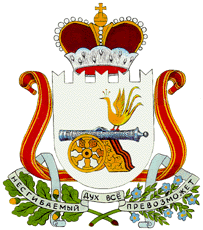 СОВЕТ ДЕПУТАТОВ БОЛТУТИНСКОГО СЕЛЬСКОГО ПОСЕЛЕНИЯ ГЛИНКОВСКОГО РАЙОНА СМОЛЕНСКОЙ ОБЛАСТИ Р Е Ш Е Н И Е   от 22 сентября 2023 г.                                                               № 60О рассмотрении информации прокуратуры Глинковского района о необходимости применения в отношении Главы муниципального образования Болтутинского сельского поселения Глинковского района Смоленской области ответственностиВ соответствии с законом  Смоленской области от 25.10.2019 г. №106-з «О порядке принятия в Смоленской области решения о применении к депутату, члену выборного органа местного самоуправления, выборному должностному лицу местного самоуправления мер ответственности, указанных в части 7.3-1 статьи 40 Федерального закона «Об общих принципах организации местного самоуправления в Российской Федерации», рассмотрев информацию прокуратуры Глинковского района от 09.08.2023г., Совет депутатов Болтутинского сельского поселения Глинковского района Смоленской областиРЕШИЛ:1. Применить в отношении Главы муниципального образования Болтутинского сельского поселения Глинковского района Смоленской области Антиповой О.П. меру ответственности – предупреждение. 2. Настоящее решение вступает в силу с момента принятия.Глава муниципального образованияБолтутинского сельского поселения		Глинковского района Смоленской области                                 О.П. Антипова